Sveučilište Josipa Jurja Strossmayera  u Osijeku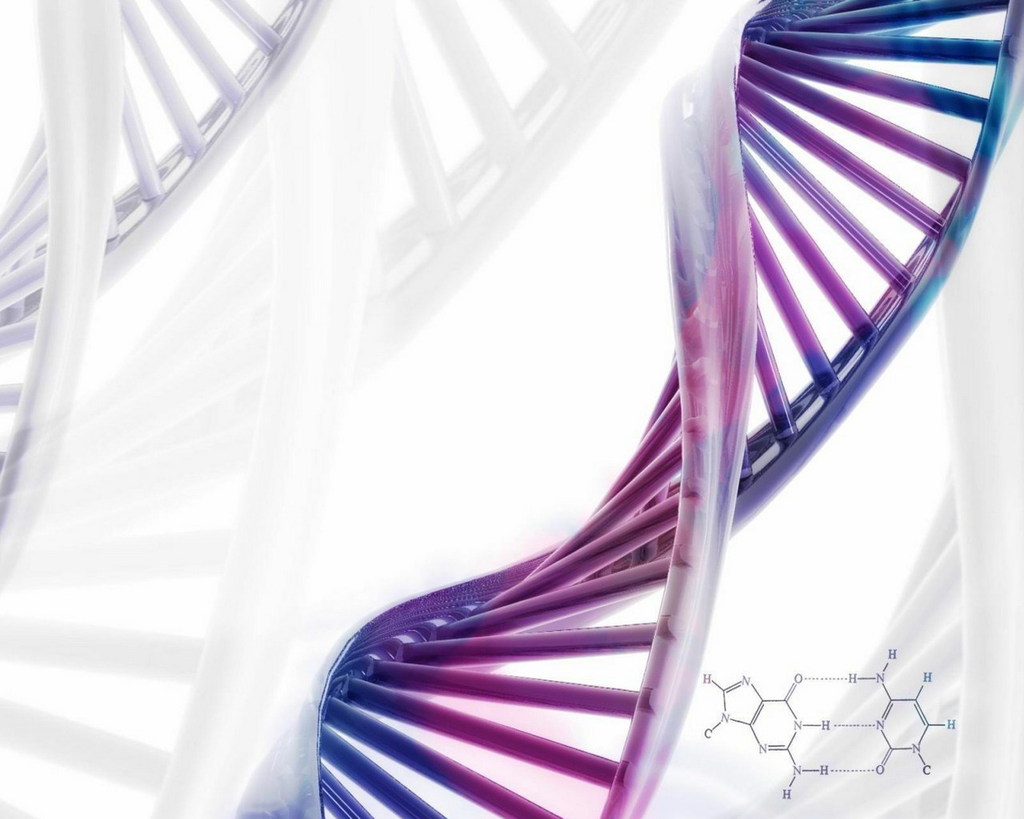 Sveučilište u DubrovnikuInstitut Ruđer Bošković u ZagrebuPoslijediplomski interdisciplinarni sveučilišni studij Molekularne bioznanostiOBRAZAC ZA PRIJAVU NA NATJEČAJOvaj obrazac služi za procjenu pristupnika za upis na poslijediplomski interdisciplinarni sveučilišni studij Molekularne bioznanosti. Informacije sadržane u obrascu bit će dostupne samo voditeljstvu i vijeću studija.Uz ovaj obrazac potpunu prijavu sačinjavaju:preslika domovnice ili dokaz o državljanstvu ovjereni preslika diplome o završenom dodiplomskom ili diplomskom studijuprijepis ocjena s istaknutom prosječnom ocjenom koja treba biti veća od 3,5preporuke dvaju uglednih znanstvenika ili sveučilišnih profesora visokog učilišta na kojem su diplomirali (ako je prosjek manji od 3,5)životopisizjavu o poznavanju jednog svjetskog jezikaizjava o načinu plaćanja studijaza osobe u sustavu znanosti i visokog obrazovanja ugovor o radu Mjesto i datum:	_____________________		Potpis:		  	_____________________OSOBNI PODATCIOSOBNI PODATCIIme PrezimeOIBDatum rođenjaAdresaTelefonski brojE-mailPODATCI O DOSADAŠNJEM OBRAZOVANJUPODATCI O DOSADAŠNJEM OBRAZOVANJUVrsta studija (npr. sveučilišni dodiplomski studij ili poslijediplomski studij)Ostvaren akademski stupanj 
(npr. diplomirani … ili magistar…)Godina stjecanja akademskog stupnjaObrazovna institucija 
(npr. Sveučilište u Zagrebu)Ukupan prosjek ocjena:- diplomskog ili dodiplomskog studija- poslijediplomskog studijaPODATCI O OSTALIM KVALIFIKACIJAMAPodatci o završenim dodatnim studijima, tečajevima jezika, informatike i dr., stipendijama koje ste koristili za stručno usavršavanje, stručnom usavršavanju u inozemstvu, nagradama i priznanjima itd. Također navedite ako ste sudjelovali u znanstvenim aktivnostima (kongresi, publikacije i sl.), a detaljniji popis priložite životopisu.MOTIVACIJSKI ESEJ S KATEGORIJAMA:Motivacija za upis na poslijediplomski interdisciplinarni sveučilišni studijRazlozi odabira poslijediplomskog interdisciplinarnog sveučilišnog studija i modula unutra studijaOpis područja znanstvenog interesaMOTIVACIJSKI ESEJ S KATEGORIJAMA (nastavak s prethodne strane):Opis mogućeg istraživanja u okviru interdisciplinarnog područja kojim se želite baviti na poslijediplomskom interdisciplinarnom sveučilišnom studiju